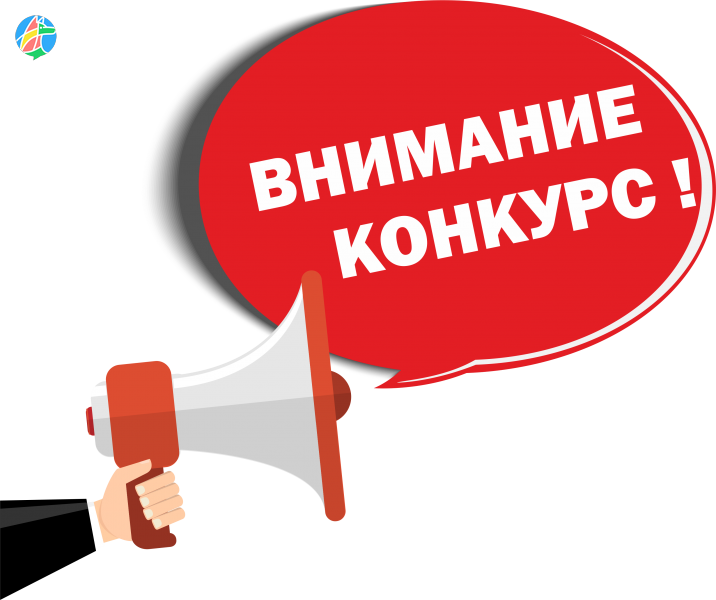 ПОЛОЖЕНИЕ О КОНКУРСЕНА ЛУЧШУЮ СТАТЬЮ О БИБЛИОТЕКЕСРЕДИ СПЕЦИАЛИСТОВ МБУК Г.ТУЛУНА«ЦЕНТРАЛИЗОВАННАЯ БИБЛИОТЕЧНАЯ СИСТЕМА»1. Общие положения.1.1. Настоящее положение разработано для специалистов МБУК г.Тулуна  «Централизованная библиотечная система» в соответствии с методическими рекомендациями и перспективным планом работы библиотеки.1.2. Организатор – администрация МБУК г.Тулуна «Централизованная библиотечная система».2. Цель конкурса.2.1. Развитие творческого потенциала библиотекарей и формирование положительного имиджа библиотеки.3. Задачи конкурса.3.1. Популяризация и пропаганда профессии, привлечение внимания к книге и чтению;3.2. Освещение деятельности библиотеки в СМИ;3.3. Привлечение новых читателей.4. Участники конкурса.4.1. В конкурсе могут принимать участие специалисты МБУК г.Тулуна «Централизованная библиотечная система».5.  Условия и организация конкурса.5.1. Конкурс проводится с 1 февраля по 15 мая 2019 года.5.2.  В конкурсную комиссию до 15 мая предоставляется текст статьи, написанной в 2019 году, и ссылка на размещение в СМИ.5.3. Для участия в конкурсе требуется написать авторскую статью на любую библиотечную тему, например,Библиотека (о деятельности филиала или отдела);Личность (очерк о библиотекаре);Мероприятие года;Мифы и легенды (интересные истории, забавные ситуации).5.4. Требования к статье:- Статья должна быть опубликована в СМИ (местная газета);- Название статьи должно отображать суть текста, а статья должна раскрывать тему;- Приветствуется фото актуальное статье.5.5. От одного участника допускается неограниченное количество статей/материалов.5.6.  Рассмотрение конкурсных работ до 15 мая.6. Критерии оценки.- Актуальность, новизна, значимость затронутой автором в статье темы;- Стиль изложения, фото;- Уникальность статьи;- Грамотное оформление статьи.7.      Выявление победителей.7.1. Победителей выявляет специально созданная комиссия.7.2. По результатам оценки определяются: 1, 2, 3 – место.7.3. Конкурсная комиссия вправе учреждать специальные дипломы.8. Награждение.8.1. Участники, занявшие призовые места, награждаются дипломами в Общероссийский день библиотек.8.2. Лучшие работы участников Конкурса размещаются на сайте МБУК г.Тулуна «ЦБС».Форма заявки1. Фамилия, имя, отчество участника 2. Место работы и должность  3. Название конкурсной работы. 4.  Ссылка на конкурсную работу, опубликованную в СМИ. 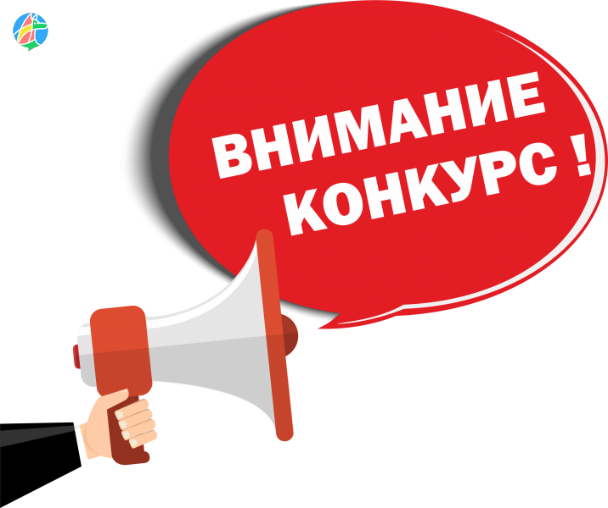 